Судиславские ВЕДОМОСТИ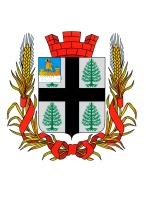 ИНФОРМАЦИОННЫЙ БЮЛЛЕТЕНЬУчредитель: Совет депутатов и администрация городского поселения посёлок Судиславль Судиславского муниципального района Костромской областиРоссийская ФедерацияКостромская областьСудиславский муниципальный районГородское поселение поселок СудиславльСовет депутатовРЕШЕНИЕ13.12.2018 г. № 65О внесении изменений и дополнений в решениеСовета депутатов городского поселения поселок Судиславль от 19.12.2017 г. № 48" О бюджете городского поселения поселок Судиславль на 2018 год»Рассмотрев проект решения Совета депутатов городского поселения поселок Судиславль «О внесении изменений и дополнений в решение Совета депутатов городского поселения поселок Судиславль от 19.12.2017 г. № 48 «О бюджете городского поселения поселок Судиславль на 2018 год», внесенный   главой городского поселения поселок Судиславль Беляевой М.А. в порядке правотворческой инициативы, Совет депутатов решил:	1. Внести в решение Совета депутатов городского поселения поселок Судиславль от 19.12.2017 г. № 48 «О бюджете городского поселения поселок Судиславль на 2018 год» следующие изменения :	1.1 Статью 1 изложить в новой редакции	«Статья 1. Основные характеристики бюджета городского поселения поселок Судиславль на 2018 год. Утвердить основные характеристики бюджета городского поселения поселок Судиславль на 2018 год:	1) общий объем доходов бюджета поселения в сумме 34 533,398 тыс. руб., в том числе объем безвозмездных поступлений в сумме 20 250,398 тыс. руб.;	2) общий объем расходов бюджета поселения в сумме 39 213,503 тыс. руб.	3) дефицит бюджета муниципального района в сумме 4 680,105 тыс. руб.»	1.2 Приложения   3; 4; 5; 8 изложить в новой редакции, согласно приложениям 1; 2; 3; 4;  к настоящему  решению. 	2. Настоящее решение направить главе городского поселения  Беляевой М.А. для подписания и опубликования.	3. Контроль за исполнением настоящего решения возложить на постоянную депутатскую комиссию по экономике, бюджету и налогам.	4. Настоящее решение вступает в силу со дня его официального опубликования.Приложение 1к решению Совета депутатов городского поселения поселок Судиславль от  13.12.2018 г. №  65Поступление доходов на 2018 год в городское поселение поселок СудиславльПриложение 2к решению Совета депутатов городского поселения поселок Судиславль от  13.12.2018 г. № 65Расходы бюджета городского поселения поселок Судиславль на 2018 год.Распределение расходов бюджета городского поселения поселок Судиславль на 2018 год по разделам, подразделам, целевым статьям, группам(группам и подгруппам), видом расходовПриложение 3к решению Совета депутатов городского поселения поселок Судиславль от  13.12.2018 г. № 65Ведомственная структура расходов бюджета городского поселения поселок Судиславль на 2018 год.Приложение 4к решению Совета депутатов городского поселения поселок Судиславль от  13.12.2018 г. № 65Источники финансирования дефицита бюджета городского поселенияпоселок Судиславль на 2018 г. (тыс.рублей)Российская ФедерацияКостромская областьСудиславский муниципальный районГородское поселение поселок СудиславльСовет депутатовРЕШЕНИЕ13.12.2018 г. № 66О бюджете городского поселения поселок Судиславль на 2019 год.Статья 1. Основные характеристики бюджета городского поселения поселок Судиславль поселения на 2019 год Утвердить основные характеристики бюджета городского поселения поселок Судиславль на 2019 год: 1. Общий объем доходов бюджета поселения в сумме 18663,4 тыс. рублей, в том числе объем  безвозмездных  поступлений  сумме 2691,4 тыс. рублей. 2.   Общий объем расходов бюджета поселения в сумме  20260,6 тыс. рублей. 3.   Дефицит бюджета поселения в сумме -1597,2 тыс. рублей.Статья 2. Главные администраторы доходов бюджета поселения, главные администраторы источников финансирования дефицита бюджета поселения.1. Утвердить перечень главных администраторов доходов бюджета поселения и закрепленные за ним виды доходов согласно приложению 1 к настоящему Решению.2. Утвердить перечень главных администраторов источников финансирования дефицита бюджета поселения согласно приложению 2 к настоящему Решению.3. Предоставить право администрации городского поселения поселок Судиславль Судиславского муниципального района Костромской области в случае изменения в 2019 году бюджетной классификации доходов бюджетов Российской Федерации и (или) классификации источников финансирования дефицитов бюджета вносить соответствующие изменения в перечень главных администраторов доходов бюджета и (или) перечень главных администраторов дефицита бюджета поселения, а так же в состав закрепленных за ними кодов классификации доходов бюджетов Российской Федерации (или) классификации источников финансирования дефицитов бюджета с последующим внесением изменений  в настоящее Решение. Статья 3. Поступление доходов бюджета поселения. Учесть в бюджете поселения на 2019 год поступление доходов согласно приложению 3 к настоящему   Решению. Статья 4. Бюджетные ассигнования бюджета поселения на 2019 год. 1.  Утвердить распределение бюджетных ассигнований на 2019 год по разделам,   подразделам,     целевым статьям, группам и подгруппам видов расходов классификации расходов бюджетов Российской Федерации     согласно     приложению 4 к настоящему Решению.2. Утвердить ведомственную структуру расходов бюджета поселения на 2019 год согласно приложению 5 к настоящему Решению.3.  Утвердить перечень главных распорядителей, распорядителей и прямых получателей средств бюджета городского поселения поселок Судиславль на 2019 год согласно приложению 6 к настоящему  Решению.Статья 5. Резервный фонд администрации городского поселения поселок СудиславльУстановить размер резервного фонда администрации городского поселения поселок Судиславль на 2019 год в сумме 50,0 тыс. руб.Статья 6. Дорожный фонд  городского поселения поселок Судиславль на 2019 годУтвердить объем бюджетных ассигнований дорожного фонда городского поселения поселок Судиславль  в размере 4327,0 тыс. руб. за счет прогнозируемого объема доходов бюджета от: - акцизов на автомобильный бензин, дизельное топливо, моторные масла для дизельных и карбюраторных (инжекторных) двигателей, производимые на территории Российской Федерации в размере 546,0 тыс.руб.- за счет налоговых и неналоговых доходов бюджета в размере 3954,0 тыс.руб.Статья 7. Перечень расходов бюджета поселения, подлежащих финансированию  в первоочередном порядке.Утвердить следующий перечень расходов местного бюджета  на 2019 год, подлежащих финансированию в   первоочередном порядке:   1.  заработная плата с начислениями на нее; 2. расходы на топливно-энергетические ресурсы,  в том числе тепловую,   электрическую энергию, природный газ, мазут,  торф, уголь и другие; 3.  расходы, связанные с исполнением публичных нормативных обязательств.    4. расходы по обслуживанию и погашению муниципального долга.   5. содержание автомобильных дорог общего пользования.Статья 8. Особенности использования бюджетных ассигнований по обеспечению деятельности органов местного самоуправления поселения и казенных учреждений поселения.1.Установить, что администрация городского поселения поселок Судиславль не вправе принимать решения, приводящие в 2019 году к увеличению численности муниципальных служащих, за исключением случаев, связанных с изменением состава или функций исполнительных органов.2.Увеличить (проиндексировать) с 01.10.2019 г. фонд оплаты труда работников городского поселения поселок Судиславль в 1,043 раза.	Статья 9. Предоставление субсидий юридическим лицам (за исключением субсидий государственным (муниципальным) учреждениям), индивидуальным предпринимателям, физическим лицам – производителям товаров, работ, услуг1. Установить, что субсидии юридическим лицам (за исключением субсидий государственным (муниципальным) учреждениям), индивидуальным предпринимателям, физическим лицам - производителям товаров, работ, услуг предоставляются в пределах предусмотренных настоящим Решением бюджетных ассигнований в случаях осуществления расходов на:- возмещение недополученных доходов, связанных с оказанием коммунальных услуг водоснабжения, водоотведения населению в Порядке, утвержденном Администрацией городского поселения поселок Судиславль Судиславского муниципального района Костромской области;	Статья 10. Муниципальный долг и муниципальные внутренние заимствования городского поселения поселок Судиславль.1.Установить:1) верхний предел муниципального внутреннего долга городского поселения поселок Судиславль Судиславского муниципального района Костромской области по состоянию на 1 января 2020 года в сумме 7962,2 тыс. рублей.2) предельный объем муниципального долга  городского поселения поселок Судиславль на 2019 год в сумме 7962,2 тыс. рублей.3) объем расходов на обслуживание муниципального долга городского поселения поселок Судиславль Судиславского муниципального района Костромской на 2019 год в сумме 159,0 тыс.рублей.2. Установить, что в 2019 году муниципальные гарантии городского поселения поселок Судиславль не предоставляются.3. Утвердить источники финансирования дефицита бюджета поселения на 2019 год согласно приложению № 7.		Статья 11.  Особенности исполнения бюджета поселения в 2019 году. Установить, что получатели средств местного бюджета при заключении договоров (государственных контрактов) на  поставку товаров (работ, услуг), подлежащих оплате за счет средств  бюджета поселения, вправе предусматривать авансовые      платежи:     - в размере до 100 процентов включительно суммы договора (муниципального контракта) –     по  договорам  (муниципальным контрактам) о предоставлении услуг связи, о подписке на печатные    издания  и   об их приобретении, о приобретении горюче- смазочных материалов,   об   обучении  на  курсах   повышения  квалификации и профессиональной подготовке по организационным взносам за участие в семинарах, форумах и соревнованиях    по договорам    обязательного    страхования    гражданской   ответственности владельцев транспортных средств, по договорам, подлежащим оплате за счет резервного фонда администрации поселения.      - в размере  до 30 процентов  суммы  договора  (муниципального контракта),  если   иное не   предусмотрено действующим законодательством, - по остальным  договорам (муниципальным контрактам).Статья 12. Кассовое обслуживание исполнения бюджета поселения. Кассовое обслуживание исполнения местного бюджета осуществляется в соответствии со статьей 215.1 Бюджетного кодекса Российской Федерации на лицевом счете Администрации (далее – единый счет бюджета), открытом в Управлении Федерального казначейства по Костромской области.Учет операций по исполнению местного бюджета на едином счете бюджета возлагается на Администрацию  на основе соглашений с использованием лицевых счетов получателей средств местного бюджета.Статья 13. Вступление в силу настоящего решения.Настоящее решение вступает в силу с 1 января 2019 года и подлежит официальному опубликованию. Председатель Совета депутатовгородского поселения посёлок Судиславль:			С.В.МамонтовГлава городскогопоселения поселок Судиславль:					М.А.БеляеваПриложение № 1к решению Совета депутатовгородского поселения поселок Судиславльот 13.12.2018 г. № 66 Перечень главных администраторов доходов бюджета городского поселения поселок Судиславль на 2019 г.Приложение № 2к решению Совета депутатовгородского поселения поселок Судиславльот 13.12.2018 г. № 66Перечень главных администраторов источников финансирования дефицита бюджета городского поселения поселок Судиславль на 2019 г.Приложение № 3к решению Совета депутатовгородского поселения поселок Судиславльот 13.12.2018 г. № 66 Поступление доходов на 2019 год в городское поселение поселок СудиславльПриложение № 4к решению Совета депутатовгородского поселения поселок Судиславльот 13.12.2018 г. № 66Расходы бюджета городского поселения поселок Судиславль на 2019 год. Распределение расходов бюджета городского поселения поселок Судиславль на 2019 год по разделам, подразделам, целевым статьям, группам(группам и подгруппам), видом расходовПриложение № 5к решению Совета депутатовгородского поселения поселок Судиславльот 13.12.2018 г. № 66 Ведомственная структура расходов бюджета городского поселения поселок Судиславль на 2019 год. Приложение № 6к решению Совета депутатовгородского поселения поселок Судиславльот 13.12.2018 г. № 66 Перечень прямых получателей средств из бюджета городского поселения поселок Судиславль на 2019 г.Приложение № 7к решению Совета депутатовгородского поселения поселок Судиславльот 13.12.2018 г. № 66Источники финансирования дефицита бюджета городского поселенияпоселок Судиславль на 2019 г. (тыс.рублей)Приложение № 8к решению Совета депутатовгородского поселения поселок Судиславльот  13.12.2018 г. № 66Программа муниципальных внутренних заимствований Администрации городского поселения поселок Судиславль на 2019 годБюллетень выходит: с 05 июля 2006 г.                                                             № 18 понедельник, 17 декабря 2018 года.                                        2 раза в месяц 13.12.2018 г. № 6513.12.2018 г. № 66СОДЕРЖАНИЕ: Решения Совета депутатов городского поселения поселок СудиславльО внесении изменений и дополнений в решение Совета депутатов городского поселения  поселок Судиславль от 19.12.2017 г. № 48 "О бюджете городского поселения поселок Судиславль на 2018 год»О бюджете городского поселения поселок Судиславль на 2019 год.119Глава городского поселения поселок СудиславльПредседатель Совета депутатов городского поселения поселок СудиславльМ.А. Беляева« 13 »  декабря 2018  г.               С.В. МамонтовКод бюджетной классификацииНаименование кода поступлений в бюджет, группы, подгруппы, статьи, подстатьи, элемента, подвида доходовВсего2018г тыс.руб.Налоговые доходы13251,0182 101 02000 01 0000 110Налог на доходы физических лиц9405,0182 101 02010 01 0000 110Налог на доходы физических лиц с доходов, источником которым является налоговый агент, за исключением доходов, в отношении которых исчисление и уплата налога осуществляются в соответствии со статьями 227,227.1 и 228 НК РФ9347,0182 101 02020 01 0000 110Налог на доходы физических лиц с доходов, полученных от осуществления деятельности  физическими лицами, зарегистрированными в качестве индивидуальных предпринимателей, нотариусов, занимающихся частной практикой, адвокатов, учредивших адвокатские кабинеты и других лиц, занимающихся частной практикой в соответствии со ст. 227 НК РФ40,0182 101 02030 01 0000 110Налог на доходы физических лиц с доходов, полученных физическими лицами в соответствии со ст.228 НК РФ8,0182 101 02040 01 0000 110Налог на доходы физических лиц в виде фиксированных авансовых платежей с доходов, полученных физическими лицами, являющимися иностранными гражданами, осуществляющими трудовую деятельность по найму у физических лиц на основании патента в соответствии со ст.227.1 НК РФ10,0182 103 00000 00 0000 000Налоги на товары (работы, услуги), реализуемые на территории Российской Федерации523,0182 103 02000 01 0000 110Акцизы по подакцизным товарам (продукции), производимым на территории Российской Федерации523,0182 103 02230 01 0000 110Доходы от уплаты акцизов на дизельное топливо, зачисляемые в консолидированные бюджет субъекты Российской Федерации235,0182 103 02240 01 0000 110Доходы от уплаты акцизов на моторные масла для дизельных и (или) карбюраторных (инжекторных) двигателей, зачисляемые в консолидированные бюджеты субъектов Российской Федерации2,0182 103 02250 01 0000 110Доходы от уплата акцизов на автомобильный бензин, производимый на территории Российской Федерации, зачисляемые в консолидированные бюджеты Российской Федерации338,0182 103 02260 01 0000 110Доходы от уплаты акцизов на прямогонный бензин, производимый на территории Российской Федерации, зачисляемые в консолидированные бюджеты Российской Федерации-52,0182 105 00000 00 0000 000Налоги на совокупный доход705,0182 105 01000 00 0000 110Налог, взимаемый в связи с применением упрощенной системы налогообложения705,0182 105 01010 01 0000 110Налог, взимаемый с налогоплательщиков, выбравших в качестве объекта налогообложения доходы504,0182 105 01011 01 0000 110Налог, взимаемый с налогоплательщиков, выбравших в качестве объекта налогообложения доходы504,0182 105 01012 01 0000 110Налог, взимаемый с налогоплательщиков, выбравших в качестве объекта налогообложения доходы (за налоговые периоды, истекшие до 1 января 2011 года)182 105 01020 01 0000 110 Налог, взимаемый с налогоплательщиков, выбравших в качестве объекта налогообложения доходы, уменьшение на величину расходов200,0182 105 01021 01 0000 110Налог, взимаемый с налогоплательщиков, выбравших в качестве объекта налогообложения доходы, уменьшение на величину расходов200,0182 105 01022 01 0000 110Налог, взимаемый с налогоплательщиков, выбравших в качестве объекта налогообложения доходы, уменьшение на величину расходов182 105 03010 01 3000 110Единый сельскохозяйственный налог (суммы денежных взысканий (штрафов) по соответствующему платежу согласно законодательству РФ1,0182 105 01050 01 0000 110Минимальный налог, зачисляемый в бюджеты субъектов Российской Федерации182 106 00000 00 0000 110Налог на имущество2543,0182 106 01000 13 0000 110Налог на имущество физических лиц270,0182 106 01030 13 0000 110Налог на имущество физических лиц, взимаемый по ставкам, применяемым к объектам налогообложения, расположенным в границах городских поселений700,0182 106 06000 00 0000 110Земельный налог2383,0182 106 06033 13 0000 110Земельный налог с организаций, обладающих земельным участком, расположенным в границах городских  поселений1564,0182 106 06043 13 0000 110Земельный налог с физических лиц, обладающих земельным участком, расположенным в границах городских  поселений819,0182 109 00000 00 0000 000Задолженность и перерасчеты по отмененным налогам, сборам и иным обязательным платежам182 109 04053 13 0000 110Земельный налог (по обязательствам, возникшим до 1 января 2006 года), мобилизуемый на территориях городских поселенийНеналоговые доходы567,0000 116 00000 00 0000 000Штрафы, санкции, возмещение ущерба110,0000 116 90050 13 0000 140Прочие поступления от денежных взысканий (штрафов) и иных сумм в возмещение ущерба, зачисляемые в бюджет городских поселения125,0132 116 51040 02 0000 140Денежные взыскания (штрафы) установленные законами субъектов Российской Федерации за несоблюдении муниципальных правовых актов, зачисляемых в бюджеты городских поселений5,0000 111 00000 00 0000 000Доходы от использования имущества находящегося в государственной и муниципальной собственности380,0902 111 05013 13 0000 120Доходы, получаемые в виде арендной платы за земельные участки, государственная собственность на которые не разграничена и которые расположены в границах городских поселений, а также средства от продажи права на заключение договоров аренды указанных земельных участков150,0902 111 09045 13 0000 120Прочие поступления от использования имущества, находящегося в собственности городских поселений (за исключением имущества муниципальных автономных учреждений, а так же имущества муниципальных унитарных предприятий, в том числе казенных)230,0000 114 00000 00 0000 000Доходы от продажи материальных и нематериальных активов57,0902 114 06013 13 0000 430Доходы от продажи земельных участков, государственная собственность на которые не разграничена и которые расположены в границах городских поселений55,0902 114 06313 13 0000 430Плата за увеличение площади земельных участков, находящихся в частной собственности, в результате перераспределения таких земельных участков и земель (или) земельных участков, государственная собственность на которые не разграничена и которые расположены в границах государственных поселений2,0Итого доходов14 283,0000 200 00000 00 0000 000Безвозмездные поступления20 250,398000 202 00000 00 0000 000Безвозмездные поступления от других бюджетов бюджетной системы Российской Федерации20 169,421000 202 10000 00 0000 151Дотации бюджетам субъектов РФ и муниципальных образований2 424,0902 202 10001 13 0000 151Дотации бюджетам поселений на выравнивание уровня бюджетной обеспеченности2424,0902 202 10003 13 0000 151Дотации бюджетам городских поселений на поддержку мер по обеспечению сбалансированности бюджетов0,0000 202 30000 00 0000 151Субвенции бюджетам субъектов РФ и муниципальных образований11,4902 202 30024 13 0000 151Субсидии бюджетам поселений на выполнение передаваемых полномочий субъектов Российской Федерации 11,4902 202 02000 00 0000 151Субсидии бюджетам субъектов РФ и муниципальных образований0,0902 202 02088 13 0002 151Субсидии бюджетам городских поселений на обеспечение мероприятий по переселению граждан из аварийного жилищного фонда за счет средств, поступивших от государственной корпорации - Фонда содействия реформированию жилищно-коммунального хозяйства0,0902 202 02089 13 0002 151Субсидии бюджетам городских поселений на обеспечение мероприятий по переселению граждан из аварийного жилищного фонда за счет средств бюджетов0,0000 202 20000 00 0000 151Субсидии бюджетам бюджетной системы Российской Федерации (межбюжетные субсидии)1 579,118902 202 25555 13 0000 151Субсидии бюджетам городских поселений на поддержку государственных программ субъектов Российской Федерации и муниципальных программ формирования современной городской среды1278,818902 202 29999 13 0000 151Прочие субсидии бюджетам городских поселений300,3000 202 40000 00 0000 151Иные межбюджетные трансферты16 154,903902 202 49999 13 0000 151Прочие межбюджетные трансферты, передаваемые бюджетам городских поселений16 154,903902 204 00000 00 0000 000Безвозмездные поступления от негосударственных организаций15,5902 204 05099 13 0000 180Прочие безвозмездные поступления от негосударственных организаций в бюджеты городских поселений15,5902 207 00000 00 0000 000Прочие безвозмездные поступления81,7902 207 05030 13 0000 180Прочие безвозмездные поступления в бюджеты городских поселений81,7902 219 00000 00 0000 000Возврат остатков субсидий, субвенций и иных межбюджетных трансфертов, имеющих целевое назначение, прошлых лет-16,223902 219 60010 13 0000 151Возврат остатков субсидий, субвенций и иных межбюджетных трансфертов, имеющих целевое назначение, прошлых лет из бюджетов городских поселений-16,223Всего доходов34 533,398РазделСумма2018 тыс.руб0100Общегосударственные вопросы5 269,40300Национальная безопасность и правоохранительная деятельность292,00400Национальная экономика17 581,50500Жилищно-коммунальное хозяйство14 746,9230800Культура, кинематография850,91000Социальная политика279,9031100Физическая культура33,7771301Обслуживание муниципального долга159,1Всего расходов39 213,503Раздел, под-разделЦелевая статьяГруппа, подгруппа, виды расходовСумма тыс.руб.0100Общегосударственные вопросы5269,40103Функционирование законодательных, (представительных) органов государственной власти и представительных органов муниципальных образований457,46000000000Законодательный (представительный) орган государственной власти субъекта РФ и муниципальных образований457,46600000110Расходы на выплаты по оплате труда работников государственных и муниципальных  органов457,4120Расходы на выплаты персоналу   государственных (муниципальных) органов 457,4121Фонд оплаты труда государственных (муниципальных) органов351,3129Взносы по обязательному социальному страхованию106,10102Функционирование Правительства РФ, высших исполнительной органов власти и местных администраций617,46600000000Центральный аппарат исполнительных органов государственной власти Костромской области617,46600000110Расходы на выплаты по оплате труда работников муниципальных органов617,4120Расходы на выплаты персоналу   государственных (муниципальных) органов617,4121Расходы на выплаты персоналу государственных (муниципальных) органов474,2129Взносы по обязательному социальному страхованию143,20104Функционирование Правительства РФ, высших исполнительных органов государственной власти субъектов РФ,  местных администраций3557,46600000000Центральный аппарат муниципальных органов  муниципального образования Судиславский муниципальный район Костромской области3557,46600000110Расходы на выплаты по оплате труда работников муниципальных  органов2887,4120Расходы на выплаты персоналу   государственных (муниципальных) органов2887,4121Расходы на выплаты персоналу государственных (муниципальных) органов2213,2122Иные выплаты персоналу государственных (муниципальных) органов, за исключением фонда оплаты труда5,2129Взносы по обязательному социальному страхованию669,06600000190Расходы на обеспечение функций муниципальных  органов611,4200Закупка товаров, работ и услуг для обеспечения государственных (муниципальных) нужд601,4240Иные закупки товаров, работ и услуг для обеспечения государственных (муниципальных) нужд601,4244Прочая закупка товаров, работ и услуг  для обеспечения государственных (муниципальных) нужд601,4850Уплата налогов, сборов и платежей10,0851Уплата налога на имущество организаций и земельного налога4,0852Уплата прочих налогов, сборов и иных платежей5,0853Уплата прочих налогов, сборов и иных платежей1,06600072090Расходы за счет субвенций на осуществление полномочий по составлению протоколов об административных правонарушениях11,4200Закупка товаров, работ и услуг для обеспечения государственных (муниципальных) нужд11,4240Иные закупки товаров, работ и услуг для обеспечения государственных (муниципальных) нужд11,4244Прочая закупка товаров, работ и услуг  для обеспечения государственных (муниципальных) нужд11,46600090050Расходы на осуществление полномочий по контролю в сфере закупок и внутреннего муниципального финансового контроля в сфере бюджетных правоотношений47,2500Межбюджетные трансферты47,2540Иные межбюджетные трансферты 47,20106Обеспечение деятельности финансовых, налоговых и таможенных органов и органов финансового (финансово-бюджетного) надзора46,81000000000Муниципальная программа "Управление муниципальными финансами муниципального образования Судиславский муниципальный район Костромской области на 2018-2020 г"46,81000090040Реализация муниципальной программы "Управление муниципальными финансами муниципального образования Судиславский муниципальный район Костромской области на 2018-2020 годы" в части расходов за счет межбюджетных трансфертов поселений на осуществление полномочий по внешнему муниципальному финансовому контролю46,8500Межбюджетные трансферты46,8540Иные межбюджетные трансферты 46,80111Резервные фонды30,09900000000Не программные расходы30,09990000000Не программные расходы муниципальных органов30,09990099990Расходы муниципальных органов не отнесенные к другим направлениям расходов30,0800Иные бюджетные ассигнования30,0870Резервные средства30,00113Другие общегосударственные вопросы560,49900000000Не программные вопросы560,49990000000Не программные расходы муниципальных органов560,49990020140Прочие выплаты по обязательствам поселений68,4200Закупка товаров, работ и услуг для обеспечения государственных (муниципальных) нужд38,0240Иные закупки товаров, работ и услуг для обеспечения государственных (муниципальных) нужд38,0244Прочая закупка товаров, работ и услуг  для обеспечения государственных (муниципальных) нужд38,0Расчеты с редакцией газеты «Сельская жизнь» за опубликования официального материала20,0Прочее (в т.ч. приобретение сувенирной и подарочной продукции-4,0)18,0800Иные бюджетные ассигнования30,4851Уплата налога на имущество организаций и земельного налога20,4853Уплата прочих налогов, сборов и иных платежей10,09990020160Содержание и обслуживание казны муниципального образования492,0200Закупка товаров, работ и услуг для обеспечения государственных (муниципальных) нужд492,0240Иные закупки товаров, работ и услуг для обеспечения государственных (муниципальных) нужд492,0244Прочая закупка товаров, работ и услуг  для обеспечения государственных (муниципальных) нужд492,00300Национальная безопасность и правоохранительная деятельность292,00309Защита населения и территории от чрезвычайных ситуаций природного и техногенного характера, гражданская оборона292,09990000000Не программные расходы муниципальных органов292,09990090060Организация и осуществление мероприятий по территориальной обороне и гражданской обороне, защите населения территории поселения от чрезвычайной ситуации природного и техногенного характера за счет межбюджетных трансфертов поселения292,0500Межбюджетные трансферты292,0540Иные межбюджетные трансферты292,00310Обеспечение пожарной безопасности0,09990000590Расходы на обеспечение деятельности (оказание услуг) подведомственных учреждений0,0200Закупка товаров, работ и услуг для обеспечения государственных (муниципальных) нужд0,0240Иные закупки товаров, работ и услуг для обеспечения государственных (муниципальных) нужд0,0244Прочая закупка товаров, работ и услуг  для обеспечения государственных (муниципальных) нужд0,00400Национальная экономика17581,50405Сельское хозяйство и рыболовство60,099900S2250Расходы на софинансирование мероприятий по борьбе с борщевиком Сосновского за счет субсидий областного бюджета60,0244Прочая закупка товаров, работ и услуг  для обеспечения государственных (муниципальных) нужд60,00409Дорожное хозяйство (дорожные фонды)17521,53150000000Дорожное хозяйство6245,1843150020000Поддержка дорожного хозяйства2945,1843150020020Содержание автомобильных дорог общего пользования2945,184200Закупка товаров, работ и услуг для обеспечения государственных (муниципальных) нужд2945,184240Иные закупки товаров, работ и услуг для обеспечения государственных (муниципальных) нужд2945,184244Прочая закупка товаров, работ и услуг  для обеспечения государственных (муниципальных) нужд2945,1843150020040Капитальный ремонт и ремонт автомобильных дорог общего пользования за счет средств местных бюджетов3300,0200Закупка товаров, работ и услуг для обеспечения государственных (муниципальных) нужд3300,0240Иные закупки товаров, работ и услуг для обеспечения государственных (муниципальных) нужд3300,0244Прочая закупка товаров, работ и услуг  для обеспечения государственных (муниципальных) нужд3300,015100S1180Проектирование строительство (реконструкция), капитальный ремонт и ремонт автомобильных дорог общего пользования населенных пунктов за счет средств областного бюджета11276,316200Закупка товаров, работ и услуг для обеспечения государственных (муниципальных) нужд11276,316240Иные закупки товаров, работ и услуг для обеспечения государственных (муниципальных) нужд11276,316244Прочая закупка товаров, работ и услуг  для обеспечения государственных (муниципальных) нужд11276,31615100S1190Расходы за счет субсидий областного бюджета на строительство (реконструкцию), капитальный ремонт, ремонт, содержание автомобильных дорог общего пользования местного значения, в т.ч. на формирование муниципальных дорожных фондов0,0200Закупка товаров, работ и услуг для обеспечения государственных (муниципальных) нужд0,0240Иные закупки товаров, работ и услуг для обеспечения государственных (муниципальных) нужд0,0244Прочая закупка товаров, работ и услуг  для обеспечения государственных (муниципальных) нужд0,00412Другие вопросы в области национальной экономики0,03400000000Реализация государственных функций в области национальной экономики0,03400020030Мероприятия по землеустройству и землепользованию0,0200Закупка товаров, работ и услуг для обеспечения государственных (муниципальных) нужд0,0240Иные закупки товаров, работ и услуг для обеспечения государственных (муниципальных) нужд0,0244Прочая закупка товаров, работ и услуг  для обеспечения государственных (муниципальных) нужд0,00500Жилищно-коммунальное хозяйство14 746,9230501Жилищное хозяйство3 655,9453600000000Поддержка жилищного хозяйства3655,9453600020090Капитальный ремонт муниципального жилищного фонда420,0200Закупка товаров, работ и услуг для обеспечения государственных (муниципальных) нужд420,0240Иные закупки товаров, работ и услуг для обеспечения государственных (муниципальных) нужд420,0244Прочая закупка товаров, работ и услуг  для обеспечения государственных (муниципальных) нужд420,03600009502Обеспечение мероприятий по переселению граждан из аварийного жилищного фонда в т.ч. переселение граждан из аварийного жилищного фонда с учетом необходимости развития малоэтажного жилищного строительства за счет средств поступивших от Фонда содействия реформированию жилищно-коммунального хозяйства3235,545412Бюджетные инвестиции в объемы капитального строительства государственной (муниципальной) собственности3235,5453600009602Обеспечение мероприятий по переселению граждан из аварийного жилищного фонда в т.ч. переселение граждан из аварийного жилищного фонда с учетом необходимости развития малоэтажного жилищного строительства за счет средств поступивших из областного бюджета Костром. обл.0,4412Бюджетные инвестиции в объемы капитального строительства государственной (муниципальной) собственности0,40502Коммунальное хозяйство4 256,863610000000Поддержка коммунального хозяйства4 253,263610020100Мероприятия в области коммунального хозяйства1 086,575200Закупка товаров, работ и услуг для обеспечения государственных (муниципальных) нужд931,875240Иные закупки товаров, работ и услуг для обеспечения государственных (муниципальных) нужд931,875244Прочая закупка товаров, работ и услуг  для обеспечения государственных (муниципальных) нужд931,875300Социальное обеспечение и иные выплаты населению150,7360Иные выплаты населению150,7852Уплата прочих налогов, сборов и иных платежей4,03610060050Субсидии муниципальным унитарным предприятиям на формирование уставного фонда при создании и на увеличение уставного фонда500,0814Иные субсидии юридическим лицам (кроме некоммерческих организаций), индивидуальным предпринимателям, физическим лицам-производителям товаров, работ, услуг500,03610060080Расходы на предоставление субсидий предприятиям ЖКХ на возмещение недополученных доходов, связанных с оказанием коммунальных услуг отопления и горячего водоснабжения населению, за исключением твердого топлива при наличии печного отопления2 066,0811Субсидии на возмещение недополученных доходов и (или) возмещение фактически понесенных затрат в связи с производством (реализацией) товаров, выполнением работ, оказанием услуг2 066,036100S1300Софинансирование расходных обязательств, возникших при реализации проектов развития территорий сельских поселений, основанных на местных инициативах в сфере коммунального хозяйства за счет средств местных бюджетов600,685200Закупка товаров, работ и услуг для обеспечения государственных (муниципальных) нужд600,685240Иные закупки товаров, работ и услуг для обеспечения государственных (муниципальных) нужд600,685244Прочая закупка товаров, работ и услуг  для обеспечения государственных (муниципальных) нужд600,6857520000000Муниципальная программа "чистая вода" в городском поселении п. Судиславль3,675200L1090Реализация мероприятий по Муниципальной программе "чистая вода" в городском поселении п. Судиславль за счет средств бюджета поселения3,6244Прочая закупка товаров, работ и услуг  для обеспечения государственных (муниципальных) нужд3,60503Благоустройство6 794,1180100000000Мероприятия по реализации государственной национальной политики1863,61801200L5550Реализация муниципальной программы Судиславского муниципального района "Формирование современной городской среды на 2018-2022 годы" за счет федерального областного и местного бюджета584,8200Закупка товаров, работ и услуг для обеспечения государственных (муниципальных) нужд584,8240Иные закупки товаров, работ и услуг для обеспечения государственных (муниципальных) нужд584,8244Прочая закупка товаров, работ и услуг  для обеспечения государственных (муниципальных) нужд584,80120000000Муниципальная программа Судиславского муниципального района "Формирование современной городской среды" на 2018-2022 годы"1278,81801200L5550Реализация мероприятий муниципальной программы Судиславского муниципального района "Формирование современной городской среды на 2018-2022 годы" за счет федерального областного и местного бюджета1278,818200Закупка товаров, работ и услуг для обеспечения государственных (муниципальных) нужд1278,818240Иные закупки товаров, работ и услуг для обеспечения государственных (муниципальных) нужд1278,818244Прочая закупка товаров, работ и услуг  для обеспечения государственных (муниципальных) нужд1278,8186000000000Благоустройство4930,56000020110Мероприятия в области уличного освещения1650,0200Закупка товаров, работ и услуг для обеспечения государственных (муниципальных) нужд1650,0240Иные закупки товаров, работ и услуг для обеспечения государственных (муниципальных) нужд1650,0244Прочая закупка товаров, работ и услуг  для обеспечения государственных (муниципальных) нужд1650,06000020120Прочие мероприятия по благоустройству городских округов и поселений3280,5200Закупка товаров, работ и услуг для обеспечения государственных (муниципальных) нужд3280,5240Иные закупки товаров, работ и услуг для обеспечения государственных (муниципальных) нужд3280,5244Прочая закупка товаров, работ и услуг  для обеспечения государственных (муниципальных) нужд3280,50505Другие вопросы в области жилищно-коммунального хозяйства40,09990000590Расходы на обеспечение деятельности (оказание услуг) подведомственных учреждений40,0100Расходы на выплату персоналу в целях обеспечения выполнения функций государственными (муниципальными) органами, казенными учреждениями, органами управления государственными внебюджетными фондами40,0110Расходы на выплату персоналу государственных (муниципальных) учреждений40,0111Фонд оплаты учреждений30,8119Взносы по обязательному социальному страхованию на выплаты по оплате труда работников и иные выплаты работникам учреждений9,20800Культура, кинематография850,90801Культура850,94400000000Дворцы и дома культуры , другие учреждения культуры и средства массовой информации157,74400000590Расходы на обеспечение деятельности (оказание услуг) подведомственных учреждений157,7200Закупка товаров, работ и услуг для обеспечения государственных (муниципальных) нужд157,7240Иные закупки товаров, работ и услуг для обеспечения государственных (муниципальных) нужд157,7244Прочая закупка товаров, работ и услуг  для обеспечения государственных (муниципальных) нужд157,79900000000Не программные расходы казенных учреждений693,29960000000Не программные расходы в части сохранения и развития библиотечного дела43,29960000590Расходы на обеспечение деятельности (оказание услуг) подведомственных учреждений43,2200Закупка товаров, работ и услуг для обеспечения государственных (муниципальных) нужд43,2240Иные закупки товаров, работ и услуг для обеспечения государственных (муниципальных) нужд43,2244Прочая закупка товаров, работ и услуг  для обеспечения государственных (муниципальных) нужд43,29970090090Расходы за счет межбюджетных трансфертов городского поселения п. Судиславль по созданию условий для организации досуга и обеспечения жителей поселения услугами организации культуры650,0500Межбюджетные трансферты650,0540Иные межбюджетные трансферты650,01000Социальная политика279,9031001Пенсионное обеспечение0,05020000000Социальная помощь ,включая расходы, связанные с исполнением публичных нормативных обязательств, за счет средств бюджета муниципального района0,05020082020Региональные и муниципальные доплаты к пенсиям0,0300Социальное обеспечение и иные выплаты населению0,0310Публичные нормативные социальные выплаты гражданам0,0312Иные пенсии, социальные доплаты к пенсиям0,01003Социальное обеспечение население 279,9030100000000Мероприятия по реализации государственной национальной политики179,90301000L4970Реализация мероприятий муниципальной программы "Обеспечение жильем молодых семей Судиславского муниципального района на 2016-2018 годы" за счет федерального, областного и местных бюджетов179,903540Иные межбюджетные трансферты179,9035020000000Социальная помощь, включая расходы, связанные с исполнением публичных нормативных обязательств, за счет средств поселений100,05020082130Социальная поддержка населения100,0300Социальное обеспечение и иные выплаты населению320Социальные выплаты гражданам, кроме публичных нормативных социальных выплат100,0321Социальные выплаты гражданам, кроме публичных нормативных социальных выплат100,01100Физическая культура и спорт33,7771101Физическая культура 33,7774870020080Мероприятия в области здравоохранения, спорта и физической культуры, туризма33,777200Закупка товаров, работ и услуг для обеспечения государственных (муниципальных) нужд33,777240Иные закупки товаров, работ и услуг для обеспечения государственных (муниципальных) нужд33,777244Прочая закупка товаров, работ и услуг  для обеспечения государственных (муниципальных) нужд33,7771300Обслуживание государственного муниципального долга159,11301Обслуживание государственного внутреннего и муниципального долга159,19900000000Не программные расходы159,19990020400Обслуживание государственного внутреннего и муниципального долга159,1700Обслуживание государственного (муниципального) долга159,1730Обслуживание муниципального долга159,1ИТОГО РАСХОДОВ39 213,503ВедомствоРаздел, под-разделЦелевая статьяГруппа, подгруппа, виды расхСумма тыс.руб.902Совет депутатов городского поселения поселок Судиславль Судиславского муниципального района Костромской области457,40103Функционирование законодательных представитель ных органов государственной власти и пред ставительных органов муниципальны образований457,46000000000Законодательный (представительный) орган государственной власти субъекта РФ и муниципальных образований457,46600000110Расходы на выплаты по оплате труда работников государственных и муниципальных  органов457,4120Расходы на выплаты персоналу   государственных (муниципальных) органов 457,4121Фонд оплаты труда государственных (муниципальных) органов351,3129Взносы по обязательному социальному страхованию106,1902Муниципальное казенное учреждение городского поселения поселок Судиславль "Чистый город"40,00505Другие вопросы в области жилищно-коммунального хозяйства40,09990000590Расходы на обеспечение деятельности (оказание услуг) подведомственных учреждений40,0100Расходы на выплату персоналу в целях обеспечения выполнения функций государственными (муниципальными) органами, казенными учреждениями, органами управления государственными внебюджетными фондами40,0110Расходы на выплату персоналу государственных (муниципальных) учреждений40,0111Фонд оплаты учреждений30,8119Взносы по обязательному социальному страхованию на выплаты по оплате труда работников и иные выплаты работникам учреждений9,2902Администрация городского поселения поселок Судиславль Судиславского муниципального района Костромской области39213005,60102Функционирование Правительства РФ, высших исполнительной органов власти и местных админис617,46600000000Центральный аппарат исполнительных органов государственной власти Костромской области617,46600000110Расходы на выплаты по оплате труда работников муниципальных органов617,4120Расходы на выплаты персоналу государственных (муниципальных) органов617,4121Расходы на выплаты персоналу государственных (муниципальных) органов474,2129Взносы по обязательному социальному страхованию143,20104Функционирование Правительства РФ, высших исполнительных органов государственной власти субъектов РФ,  местных администраций3527,46600000000Центральный аппарат муниципальных органов  муниципального образования Судиславский муниципальный район Костромской области3527,46600000110Расходы на выплаты по оплате труда работников муниципальных  органов2887,4120Расходы на выплаты персоналу   государственных (муниципальных) органов2887,4121Расходы на выплаты персоналу государственных (муниципальных) органов2213,2122Иные выплаты персоналу государственных (муниципальных) органов, за исключением фонда оплаты труда5,2129Взносы по обязательному социальному страхованию669,06600000190Расходы на обеспечение функций муниципальных  органов611,4200Закупка товаров, работ и услуг для обеспечения государственных (муниципальных) нужд601,4240Иные закупки товаров, работ и услуг для обеспечения государственных (муниципальных) нужд601,4244Прочая закупка товаров, работ и услуг  для обеспечения государственных (муниципальных) нужд601,4850Уплата налогов, сборов и платежей10,0851Уплата налога на имущество организаций и земельного налога4,0852Уплата прочих налогов, сборов и иных платежей5,0853Уплата прочих налогов, сборов и иных платежей1,06600072090Расходы за счет субвенций на осуществление полномочий по составлению протоколов об административных правонарушениях11,4200Закупка товаров, работ и услуг для обеспечения государственных (муниципальных) нужд11,4240Иные закупки товаров, работ и услуг для обеспечения государственных (муниципальных) нужд11,4244Прочая закупка товаров, работ и услуг  для обеспечения государственных (муниципальных) нужд11,46600090050Расходы на осуществление полномочий по контролю в сфере закупок и внутреннего муниципального финансового контроля в сфере бюджетных правоотношений47,2500Межбюджетные трансферты47,2540Иные межбюджетные трансферты 47,20106Обеспечение деятельности финансовых, налоговых и таможенных органов и органов финансового (финансово-бюджетного) надзора46,81000000000Муниципальная программа "Управление муниципальными финансами муниципального образования Судиславский муниципальный район Костромской области на 2018-2020 годы"46,81000090040Реализация муниципальной программы "Управление муниципальными финансами муниципального образования Судиславский муниципальный район Костромской области на 2018-2020 годы" в части расходов за счет межбюджетных трансфертов поселений на осуществление полномочий по внешнему муниципальному финансовому контролю46,8500Межбюджетные трансферты46,8540Иные межбюджетные трансферты 46,80111Резервные фонды30,09900000000Не программные расходы30,09990000000Не программные расходы муниципальных органов30,09990099990Расходы муниципальных органов не отнесенные к другим направлениям расходов30,0800Иные бюджетные ассигнования30,0870Резервные средства30,00113Другие общегосударственные вопросы560,49900000000Не программные вопросы560,49990000000Не программные расходы муниципальных органов560,49990020140Прочие выплаты по обязательствам поселений68,4200Закупка товаров, работ и услуг для обеспечения государственных (муниципальных) нужд38,0240Иные закупки товаров, работ и услуг для обеспечения государственных (муниципальных) нужд38,0244Прочая закупка товаров, работ и услуг  для обеспечения государственных (муниципальных) нужд38,0Расчеты с редакцией газеты «Сельская жизнь» за опубликования официального материала20,0Прочее (в т.ч. приобретение сувенирной и подарочной продукции-4,0)18,0800Иные бюджетные ассигнования30,4851Уплата налога на имущество организаций и земельного налога20,4853Уплата прочих налогов, сборов и иных платежей10,09990020160Содержание и обслуживание казны муниципального образования492,0200Закупка товаров, работ и услуг для обеспечения государственных (муниципальных) нужд492,0240Иные закупки товаров, работ и услуг для обеспечения государственных (муниципальных) нужд492,0244Прочая закупка товаров, работ и услуг  для обеспечения государственных (муниципальных) нужд492,00300Национальная безопасность и правоохранительная деятельность292,00309Защита населения и территории от чрезвычайных ситуаций природного и техногенного характера, гражданская оборона292,09990000000Не программные расходы муниципальных органов292,09990090060Организация и осуществление мероприятий по территориальной обороне и гражданской обороне, защите населения территории поселения от чрезвычайной ситуации природного и техногенного характера за счет межбюджетных трансфертов поселения292,0500Межбюджетные трансферты292,0540Иные межбюджетные трансферты292,00310Обеспечение пожарной безопасности0,09990000590Расходы на обеспечение деятельности (оказание услуг) подведомственных учреждений0,0200Закупка товаров, работ и услуг для обеспечения государственных (муниципальных) нужд0,0240Иные закупки товаров, работ и услуг для обеспечения государственных (муниципальных) нужд0,0244Прочая закупка товаров, работ и услуг  для обеспечения государственных (муниципальных) нужд0,00400Национальная экономика17581,50405Сельское хозяйство и рыболовство60,099900S2250Расходы на софинансирование мероприятий по борьбе с борщевиком Сосновского за счет субсидий областного бюджета60,0244Прочая закупка товаров, работ и услуг  для обеспечения государственных (муниципальных) нужд60,00409Дорожное хозяйство (дорожные фонды)17521,53150000000Дорожное хозяйство6245,1843150020000Поддержка дорожного хозяйства2945,1843150020020Содержание автомобильных дорог общего пользования2945,184200Закупка товаров, работ и услуг для обеспечения государственных (муниципальных) нужд2945,184240Иные закупки товаров, работ и услуг для обеспечения государственных (муниципальных) нужд2945,184244Прочая закупка товаров, работ и услуг  для обеспечения государственных (муниципальных) нужд2945,1843150020040Капитальный ремонт и ремонт автомобильных дорог общего пользования за счет средств местных бюджетов3300,0200Закупка товаров, работ и услуг для обеспечения государственных (муниципальных) нужд3300,0240Иные закупки товаров, работ и услуг для обеспечения государственных (муниципальных) нужд3300,0244Прочая закупка товаров, работ и услуг  для обеспечения государственных (муниципальных) нужд3300,015100S1180Проектирование строительство (реконструкция), капитальный ремонт и ремонт автомобильных дорог общего пользования населенных пунктов за счет средств областного бюджета11276,316200Закупка товаров, работ и услуг для обеспечения государственных (муниципальных) нужд11276,316240Иные закупки товаров, работ и услуг для обеспечения государственных (муниципальных) нужд11276,316244Прочая закупка товаров, работ и услуг  для обеспечения государственных (муниципальных) нужд11276,31615100S1190Расходы за счет субсидий областного бюджета на строительство (реконструкцию), капитальный ремонт, ремонт, содержание автомобильных дорог общего пользования местного значения, в т.ч. на формирование муниципальных дорожных фондов0,0200Закупка товаров, работ и услуг для обеспечения государственных (муниципальных) нужд0,0240Иные закупки товаров, работ и услуг для обеспечения государственных (муниципальных) нужд0,0244Прочая закупка товаров, работ и услуг  для обеспечения государственных (муниципальных) нужд0,00412Другие вопросы в области национальной экономики0,03400000000Реализация государственных функций в области национальной экономики0,03400020030Мероприятия по землеустройству и землепользованию0,0200Закупка товаров, работ и услуг для обеспечения государственных (муниципальных) нужд0,0240Иные закупки товаров, работ и услуг для обеспечения государственных (муниципальных) нужд0,0244Прочая закупка товаров, работ и услуг  для обеспечения государственных (муниципальных) нужд0,00500Жилищно-коммунальное хозяйство14 706,9230501Жилищное хозяйство3655,9453600000000Поддержка жилищного хозяйства3655,9453600020090Капитальный ремонт муниципального жилищного фонда420,0200Закупка товаров, работ и услуг для обеспечения государственных (муниципальных) нужд420,0240Иные закупки товаров, работ и услуг для обеспечения государственных (муниципальных) нужд420,0244Прочая закупка товаров, работ и услуг  для обеспечения государственных (муниципальных) нужд420,03600009502Обеспечение мероприятий по переселению граждан из аварийного жилищного фонда в т.ч. переселение граждан из аварийного жилищного фонда с учетом необходимости развития малоэтажного жилищного строительства за счет средств поступивших от Фонда содействия реформированию жилищно-коммунального хозяйства3235,545412Бюджетные инвестиции в объемы капитального строительства государственной (муниципальной) собственности3235,5453600009602Обеспечение мероприятий по переселению граждан из аварийного жилищного фонда в т.ч. переселение граждан из аварийного жилищного фонда с учетом необходимости развития малоэтажного жилищного строительства за счет средств поступивших из областного бюджета Костромской области0,4412Бюджетные инвестиции в объемы капитального строительства государственной (муниципальной) собственности0,40502Коммунальное хозяйство4 256,863610000000Поддержка коммунального хозяйства4 253,263610020100Мероприятия в области коммунального хозяйства1 086,575200Закупка товаров, работ и услуг для обеспечения государственных (муниципальных) нужд931,875240Иные закупки товаров, работ и услуг для обеспечения государственных (муниципальных) нужд931,875244Прочая закупка товаров, работ и услуг  для обеспечения государственных (муниципальных) нужд931,875300Социальное обеспечение и иные выплаты населению150,7360Иные выплаты населению150,7852Уплата прочих налогов, сборов и иных платежей4,03610060050Субсидии муниципальным унитарным предприятиям на формирование уставного фонда при создании и на увеличение уставного фонда500,0814Иные субсидии юридическим лицам (кроме некоммерческих организаций), индивидуальным предпринимателям, физическим лицам-производителям товаров, работ, услуг500,03610060080Расходы на предоставление субсидий предприятиям ЖКХ на возмещение недополученных доходов, связанных с оказанием коммунальных услуг отопления и горячего водоснабжения населению, за исключением твердого топлива при наличии печного отопления2 066,0811Субсидии на возмещение недополученных доходов и (или) возмещение фактически понесенных затрат в связи с производством (реализацией) товаров, выполнением работ, оказанием услуг2 066,036100S1300Софинансирование расходных обязательств, возникших при реализации проектов развития территорий сельских поселений, основанных на местных инициативах в сфере коммунального хозяйства за счет средств местных бюджетов600,685200Закупка товаров, работ и услуг для обеспечения государственных (муниципальных) нужд600,685240Иные закупки товаров, работ и услуг для обеспечения государственных (муниципальных) нужд600,685244Прочая закупка товаров, работ и услуг  для обеспечения государственных (муниципальных) нужд600,6857520000000Муниципальная программа "чистая вода" в городском поселении п. Судиславль3,675200L1090Реализация мероприятий по Муниципальной программе "чистая вода" в городском поселении п. Судиславль за счет средств бюджета поселения3,6244Прочая закупка товаров, работ и услуг  для обеспечения государственных (муниципальных) нужд3,60503Благоустройство6 794,1180100000000Мероприятия по реализации государственной национальной политики1863,6180120000000Муниципальная программа Судиславского муниципального района "Формирование современной городской среды на 2018-2022 годы"584,801200L5550Реализация муниципальной программы Судиславского муниципального района "Формирование современной городской среды на 2018-2022 годы" за счет федерального областного и местного бюджета584,8200Закупка товаров, работ и услуг для обеспечения государственных (муниципальных) нужд584,8240Иные закупки товаров, работ и услуг для обеспечения государственных (муниципальных) нужд584,8244Прочая закупка товаров, работ и услуг для обеспечения государственных (муниципальных) нужд584,80120000000Муниципальная программа Судиславского муниципального района "Формирование современной городской среды" на 2018-2022 годы"1278,81801200L5550Реализация мероприятий муниципальной программы Судиславского муниципального района "Формирование современной городской среды" на 2018-2022 годы за счет федерального областного и местного бюджета1278,818200Закупка товаров, работ и услуг для обеспечения государственных (муниципальных) нужд1278,818240Иные закупки товаров, работ и услуг для обеспечения государственных (муниципальных) нужд1278,818244Прочая закупка товаров, работ и услуг для обеспечения государственных (муниципальных) нужд1278,8186000000000Благоустройство4930,56000020110Мероприятия в области уличного освещения1650,0200Закупка товаров, работ и услуг для обеспечения государственных (муниципальных) нужд1650,0240Иные закупки товаров, работ и услуг для обеспечения государственных (муниципальных) нужд1650,0244Прочая закупка товаров, работ и услуг  для обеспечения государственных (муниципальных) нужд1650,06000020120Прочие мероприятия по благоустройству городских округов и поселений3280,5200Закупка товаров, работ и услуг для обеспечения государственных (муниципальных) нужд3280,5240Иные закупки товаров, работ и услуг для обеспечения государственных (муниципальных) нужд3280,5244Прочая закупка товаров, работ и услуг для обеспечения государственных (муниципальных) нужд3280,50800Культура, кинематография850,90801Культура850,94400000000Дворцы и дома культуры , другие учреждения культуры и средства массовой информации157,74400000590Расходы на обеспечение деятельности (оказание услуг) подведомственных учреждений157,7200Закупка товаров, работ и услуг для обеспечения государственных (муниципальных) нужд157,7240Иные закупки товаров, работ и услуг для обеспечения государственных (муниципальных) нужд157,7244Прочая закупка товаров, работ и услуг  для обеспечения государственных (муниципальных) нужд157,79900000000Не программные расходы казенных учреждений693,29960000000Не программные расходы в части сохранения и развития библиотечного дела43,29960000590Расходы на обеспечение деятельности (оказание услуг) подведомственных учреждений43,2200Закупка товаров, работ и услуг для обеспечения государственных (муниципальных) нужд43,2240Иные закупки товаров, работ и услуг для обеспечения государственных (муниципальных) нужд43,2244Прочая закупка товаров, работ и услуг  для обеспечения государственных (муниципальных) нужд43,29970090090Расходы за счет межбюджетных трансфертов городского поселения п. Судиславль по созданию условий для организации досуга и обеспечения жителей поселения услугами организации культуры650,0500Межбюджетные трансферты650,0540Иные межбюджетные трансферты650,01000Социальная политика279,9031001Пенсионное обеспечение0,05020000000Социальная помощь ,включая расходы, связанные с исполнением публичных нормативных обязательств, за счет средств бюджета муниципального района0,05020082020Региональные и муниципальные доплаты к пенсиям0,0300Социальное обеспечение и иные выплаты населению0,0310Публичные нормативные социальные выплаты гражданам0,0312Иные пенсии, социальные доплаты к пенсиям0,01003Социальное обеспечение население 279,9030100000000Мероприятия по реализации государственной национальной политики179,90301000L4970Реализация мероприятий муниципальной программы "Обеспечение жильем молодых семей Судиславского муниципального района на 2016-2018 годы" за счет федерального, областного и местного бюджетов179,903540Иные межбюджетные трансферты179,9035020000000Социальная помощь, включая расходы, связанные с исполнением публичных нормативных обязательств, за счет средств поселений100,05020082130Социальная поддержка населения100,0300Социальное обеспечение и иные выплаты населению320Социальные выплаты гражданам, кроме публичных нормативных социальных выплат100,0321Социальные выплаты гражданам, кроме публичных нормативных социальных выплат100,01100Физическая культура и спорт33,7771101Физическая культура 33,7774870020080Мероприятия в области здравоохранения, спорта и физической культуры, туризма33,777200Закупка товаров, работ и услуг для обеспечения государственных (муниципальных) нужд33,777240Иные закупки товаров, работ и услуг для обеспечения государственных (муниципальных) нужд33,777244Прочая закупка товаров, работ и услуг  для обеспечения государственных (муниципальных) нужд33,7771300Обслуживание государственного муниципального долга159,11301Обслуживание государственного внутреннего и муниципального долга159,19900000000Не программные расходы159,19990020400Обслуживание государственного внутреннего и муниципального долга159,1700Обслуживание государственного (муниципального) долга159,1730Обслуживание муниципального долга159,1ИТОГО РАСХОДОВ39 213,503НаименованиеКод бюджетной классификацииСумма123Кредиты кредитных организаций в валюте Российской Федерации902 01 02 00 00 00 0000 0001 412,2Получение кредитов от кредитных организаций в валюте Российской Федерации902 01 02 00 00 00 0000 7001 412,2Получение кредитов от кредитных организаций бюджетами поселений в валюте Российской Федерации902 01 02 01 00 13 0000 7101 412,2Бюджетные кредиты от других бюджетов бюджетной системы Российской Федерации902 01 03 00 00 00 0000 000Получение кредитов от других бюджетов бюджетной системы Российской Федерации в валюте Российской Федерации902 01 03 00 00 00 0000 700Получение бюджетных кредитов от других бюджетов бюджетной системы бюджетов поселений902 01 03 01 00 13 0000 710Погашение бюджетных кредитов, полученных от других бюджетов бюджетной системы Российской Федерации в валюте Российской Федерации902 01 03 00 00 00 0000 800Погашение бюджетных кредитов от других бюджетов бюджетной системы бюджетам поселений902 01 03 01 00 13 0000 810Изменение остатков средств на счетах по учету средств бюджета902 01 05 00 00 00 0000 0003 267,9Увеличение прочих остатков денежных средств бюджетов902 01 05 02 00 00 0000 500-35 945,598Увеличение прочих остатков денежных средств бюджета поселений902 01 05 02 00 13 0000 510-35 945,598Уменьшение остатков средств бюджетов902 01 05 00 00 00 0000 60039 213,503Уменьшение прочих остатков денежных средств бюджетов поселений902 01 05 02 00 13 0000 61039 213,503Итого источников внутреннего финансирования 4 680,105Код главыКБКНаименование кода поступлений902Администрация городского поселения поселок Судиславль Судиславского муниципального района Костромской области (4427003730/ 442701001)902111 05 035 13 0000 120Доходы от сдачи в аренду имущества, находящегося в оперативном управлении органов управления городских поселений и созданных ими учреждений (за исключением имущества муниципальных автономных учреждений)902111 09 045 13 0000 120Прочие поступления от использования имущества, находящегося в собственности городских поселений (за исключением имущества муниципальных бюджетных и автономных учреждений, а так же имущества муниципальных унитарных предприятий, в том числе казенных)902113 02995 13 0000130Прочие доходы от компенсации затрат бюджетов городских поселений902114 02053 13 0000 410Доходы от реализации иного имущества, находящегося в собственности поселений (за исключением имущества муниципальных бюджетных и автономных учреждений, а также имущества муниципальных унитарных предприятий, в том числе казенных), в части реализации материальных запасов по указанному имуществу902114 02053 13 0000 440Доходы от реализации иного имущества, находящегося в собственности городских поселений (за исключением имущества муниципальных бюджетных и автономных учреждений, а также имущества муниципальных унитарных предприятий, в том числе казенных), в части реализации материальных запасов по указанному имуществу902114 01 050 13 0000 410Доходы от продажи квартир, находящихся в собственности городских поселений, а также имущества муниципальных унитарных предприятий, в том числе казённых902114 06 013 13 0000 430Доходы от продажи земельных участков, государственная собственность на которые не разграничена и которые расположены  в границах городских поселений902114 06 313 13 0000 430Плата за увеличение площади земельных участков, находящихся в частной собственности, в результате перераспределения таких земельных участков и земель (или) земельных участков, государственная собственность на которые не разграничена и которые расположены в границах городских поселений902116 33050 13 0000 140Денежные взыскания (штрафы) за нарушение законодательства Российской Федерации о контактной системе в сфере закупок товаров, работ, услуг для обеспечения государственных и муниципальных нужд городских поселений902117 01 050 13 0000 180Невыясненные поступления, зачисляемые в бюджеты городских поселений902117 05 050 13 0000 180Прочие неналоговые доходы бюджетов городских поселений902202 15 001 13 0000 150Дотации бюджетам городских поселений на выравнивание бюджетной обеспеченности902202 15 002 13 0000 150Дотации бюджетам городских поселений на поддержку мер по обеспечению сбалансированности бюджетов902202 20 302 13 0001 150Субсидии бюджетам городских поселений на обеспечение мероприятий по переселению граждан из аварийного жилищного фонда, в том числе переселению граждан из аварийного жилищного фонда с учетом необходимости развития малоэтажного жилищного строительства, за счет средств бюджета902202 25 555 13 0000 150Субсидии бюджетам городских поселений на поддержку государственных программ субъектов Российской Федерации и муниципальных программ формирования современной городской среды902202 29 999 13 0000 150Прочие субсидии бюджетам городских поселений902202 30 024 13 0000 150Субвенции бюджетам городских поселений на выполнение передаваемых полномочий субъектов Российской Федерации902202 49 999 13 0000 150Прочие межбюджетные трансферты, передаваемые бюджетам городских поселений902203 05 099 13 0000 180Прочие безвозмездные поступления от государственных (муниципальных) организаций в бюджеты городских поселений902204 05 099 13 0000 180Прочие безвозмездные поступления от негосударственных организаций в бюджеты городских поселений902207 05 030 13 0000 180Прочие безвозмездные поступления в бюджеты городских поселений902208 05 000 13 0000 180Перечисления из бюджетов городских поселений (в бюджеты городских поселений) для осуществления возврата (зачета) излишне уплаченных или излишне взысканных сумм налогов, сборов и иных платежей, а также сумм процентов за несвоевременное осуществление такого возврата и процентов, начисленных на излишне взысканные суммы902219 60 010 13 0000 151Возврат прочих остатков субсидий, субвенций и иных межбюджетных трансфертов, имеющих целевое назначение, прошлых лет из бюджетов городских поселенийКод группы, подгруппы, статьи и вида источниковНаименование902Администрация городского поселения поселок Судиславль Судиславского муниципального района Костромской области (4427003730/ 442701001)90201 02 01 00 13 0000 710Получение кредитов от кредитных организаций бюджетами поселений в валюте Российской Федерации90201 03 01 00 13 0000 710Получение кредитов от других бюджетов бюджетной системы Российской Федерации бюджетами поселений в валюте Российской Федерации90201 03 01 00 13 0000 810Погашение бюджетами поселений кредитов от других бюджетов бюджетной системы в валюте Российской Федерации90201 05 02 00 13 0000 510Увеличение прочих остатков денежных средств бюджета поселений90201 05 02 00 13 0000 610Уменьшение прочих остатков денежных средств бюджетов поселенийКод бюджетной классификацииНаименование кода поступлений в бюджет, группы, подгруппы, статьи, подстатьи, элемента, подвида доходовВсего2016г тыс.руб.100 00000 00 0000 000Налоговые и неналоговые доходы15972,0Налоговые доходы15277,0101 00000 00 0000 000Налоги на прибыль, доходы10247,0101 02000 01 0000 110Налог на доходы физических лиц10247,0101 02010 01 0000 110Налог на доходы физических лиц с доходов, источником которым является налоговый агент, за исключением доходов, в отношении которых исчисление и уплата налога осуществляются в соответствии со статьями 227,227.1 и 228 НК РФ10165,0101 02020 01 0000 110Налог на доходы физических лиц с доходов, полученных от осуществления деятельности  физическими лицами, зарегистрированными в качестве индивидуальных предпринимателей, нотариусов, занимающихся частной практикой, адвокатов, учредивших адвокатские кабинеты и других лиц, занимающихся частной практикой в соответствии со ст. 227 НК РФ45,0101 02030 01 0000 110Налог на доходы физических лиц с доходов, полученных физическими лицами в соответствии со ст.228 НК РФ32,0101 02040 01 0000 110Налог на доходы физических лиц в виде фиксированных авансовых платежей с доходов, полученных физическими лицами, являющимися иностранными гражданами, осуществляющими трудовую деятельность по найму у физических лиц на основании патента в соответствии со ст.227.1 НК РФ5,0103 00000 00 0000 000Налоги на товары (работы, услуги), реализуемые на территории Российской Федерации546,0103 02000 01 0000 110Акцизы по подакцизным товарам (продукции), производимым на территории Российской Федерации546,0103 02230 01 0000 110Доходы от уплаты акцизов на дизельное топливо, зачисляемые в консолидированные бюджет субъекты Российской Федерации220,010302240 01 0000 110Доходы от уплаты акцизов на моторные масла для дизельных и (или) карбюраторных (инжекторных) двигателей, зачисляемые в консолидированные бюджеты субъектов Российской Федерации6,0103 02250 01 0000 110Доходы от уплата акцизов на автомобильный бензин, производимый на территории Российской Федерации, зачисляемые в консолидированные бюджеты Российской Федерации314,0103 02260 01 0000 110Доходы от уплаты акцизов на прямогонный бензин, производимый на территории Российской Федерации, зачисляемые в консолидированные бюджеты Российской Федерации6,0105 00000 00 0000 000Налоги на совокупный доход745,0105 01000 00 0000 110Налог, взимаемый в связи с применением упрощенной системы налогообложения745,0105 01010 01 0000 110Налог, взимаемый с налогоплательщиков, выбравших в качестве объекта налогообложения доходы466,0105 01011 01 0000 110Налог, взимаемый с налогоплательщиков, выбравших в качестве объекта налогообложения доходы465,0105 01012 01 0000 110Налог, взимаемый с налогоплательщиков, выбравших в качестве объекта налогообложения доходы (за налоговые периоды, истекшие до 1 января 2011 года)1,0105 01020 01 0000 110 Налог, взимаемый с налогоплательщиков, выбравших в качестве объекта налогообложения доходы, уменьшение на величину расходов279,0105 01021 01 0000 110Налог, взимаемый с налогоплательщиков, выбравших в качестве объекта налогообложения доходы, уменьшение на величину расходов259,0105 01022 01 0000 110Налог, взимаемый с налогоплательщиков, выбравших в качестве объекта налогообложения доходы, уменьшение на величину расходов105 01050 01 0000 110Минимальный налог, зачисляемый в бюджеты субъектов Российской Федерации20,0106 00000 00 0000 000Налоги на имущество3739,0106 01000 00 0000 110Налог на имущество физических лиц1429,0106 01030 13 0000 110Налог на имущество физических лиц, взимаемый по ставкам, применяемым к объектам налогообложения, расположенным в границах городских поселений1429,0106 06000 00 0000 110Земельный налог2310,0106 06030 13 0000 110Земельный налог с организаций, обладающих земельным участком, расположенным в границах городских  поселений1500,0106 06043 13 0000 110Земельный налог с физических лиц, обладающих земельным участком, расположенным в границах городских  поселений810,0109 00000 00 0000 000Задолженность и перерасчеты по отмененным налогам, сборам и иным обязательным платежам109 04053 13 0000 110Земельный налог (по обязательствам, возникшим до 1 января 2006 года), мобилизуемый на территориях городских поселенийНеналоговые доходы695,0111 00000 00 0000 000Доходы от использования имущества находящегося в государственной и муниципальной собственности470,0111 05013 13 0000 120Доходы, получаемые в виде арендной платы за земельные участки, государственная собственность на которые не разграничена и которые расположены в границах городских поселений, а также средства от продажи права на заключение договоров аренды указанных земельных участков120,0111 09045 13 0000 120Прочие поступления от использования имущества, находящегося в собственности городских поселений (за исключением имущества муниципальных автономных учреждений, а так же имущества муниципальных унитарных предприятий, в том числе казенных)350,0114 00000 00 0000 000Доходы от продажи материальных и нематериальных активов125,0114 06013 13 0000 430Доходы от продажи земельных участков, государственная собственность на которые не разграничена и которые расположены в границах городских поселений120,0114 06313 13 0000 430Плата за увеличение площади земельных участков, находящихся в частной собственности, в результате перераспределения таких земельных участков и земель (или) земельных участков, государственная собственность на которые не разграничена и которые расположены в границах городских поселений5,0116 00000 00 0000 000Штрафы, санкции, возмещение ущерба100,0116 90050 13 0000 140Прочие поступления от денежных взысканий (штрафов) и иных сумм в возмещение ущерба, зачисляемые в бюджет городских поселения95,0116 51040 02 0000 140Денежные взыскания (штрафы) установленные законами субъектов Российской Федерации за несоблюдении муниципальных правовых актов, зачисляемых в бюджеты городских поселений5,0202 00000 00 0000 000Безвозмездные поступления2691,4202 01000 00 0000 151Дотации бюджетам субъектов РФ и муниципальных образований2521,0202 01001 13 0000 151Дотации бюджетам поселений на выравнивание уровня бюджетной обеспеченности2521,0202 01003 13 0000 151Дотации бюджетам городских поселений на поддержку мер по обеспечению сбалансированности бюджетов0,0202 03000 00 0000 151Субвенции бюджетам субъектов РФ и муниципальных образований11,4 202 03024 13 0000 151Субсидии бюджетам поселений на выполнение передаваемых полномочий субъектов Российской Федерации 11,4202 02000 00 0000 151Субсидии бюджетам субъектов РФ и муниципальных образований0,0202 02088 13 0002 151Субсидии бюджетам городских поселений на обеспечение мероприятий по переселению граждан из аварийного жилищного фонда за счет средств, поступивших от государственной корпорации - Фонда содействия реформированию жилищно-коммунального хозяйства0,0202 02089 13 0002 151Субсидии бюджетам городских поселений на обеспечение мероприятий по переселению граждан из аварийного жилищного фонда за счет средств бюджетов0,0202 02999 13 0000 151Прочие субсидии бюджетам городских поселений0,0202 04000 00 0000 151Иные межбюджетные трансферты159,0202 04999 13 0000 151Прочие межбюджетные трансферты, передаваемые бюджетам городских поселений159,0207 00000 00 0000 000Прочие безвозмездные поступления0,0207 05030 13 0000 180Прочие безвозмездные поступления в бюджеты городских поселений0,0Всего доходов18663,4РазделСумма2019тыс.руб0100Общегосударственные вопросы3766,80300Национальная безопасность и правоохранительная деятельность544,00400Национальная экономика4641,00500Жилищно-коммунальное хозяйство10543,80800Культура, кинематография456,01000Социальная политика100,01100Физическая культура50,01301Обслуживание муниципального долга159,0Всего расходов20260,6Раздел, под-разделЦелевая статьяГруппа, подгруппа, виды расходовСумма тыс.руб.0100Общегосударственные вопросы3766,80103Функционирование законодательных, (представительных) органов государственной власти и представительных органов муниципальных образований481,56000000000Законодательный (представительный) орган государственной власти субъекта РФ и муниципальных образований481,56600000110Расходы на выплаты по оплате труда работников государственных и муниципальных  органов481,5100Расходы на выплату персоналу в целях обеспечения выполнения функций государственными (муниципальными) органами, казенными учреждениями, органами управления государственными внебюджетными фондами481,5120Расходы на выплаты персоналу   государственных (муниципальных) органов 481,50102Функционирование Правительства РФ, высших исполнительной органов власти и местных администраций627,26600000000Центральный аппарат исполнительных органов государственной власти Костромской области627,26600000110Расходы на выплаты по оплате труда работников  муниципальных  органов627,2100Расходы на выплату персоналу в целях обеспечения выполнения функций государственными (муниципальными) органами, казенными учреждениями, органами управления государственными внебюджетными фондами627,2120Расходы на выплаты персоналу   государственных (муниципальных) органов627,20104Функционирование Правительства РФ, высших исполнительной органов государственной власти субъектов РФ, местных администраций2130,56600000000Центральный аппарат исполнительных органов государственной власти Костромской области2130,56600000110Расходы на выплаты по оплате труда работников муниципальных органов1644,2100Расходы на выплату персоналу в целях обеспечения выполнения функций государственными (муниципальными) органами, казенными учреждениями, органами управления государственными внебюджетными фондами1644,2120Расходы на выплаты персоналу государственных (муниципальных) органов1644,26600000190Расходы на обеспечение функций муниципальных  органов425,4200Закупка товаров, работ и услуг  для обеспечения государственных (муниципальных) нужд415,4240Иные закупки товаров, работ и услуг  для обеспечения государственных (муниципальных) нужд415,4800Иные бюджетные ассигнования10,0850Уплата налогов, сборов и платежей10,06600072090Расходы за счет субвенций на осуществление полномочий по составлению протоколов об административных правонарушениях11,4200Закупка товаров, работ и услуг  для обеспечения государственных (муниципальных) нужд11,4240Иные закупки товаров, работ и услуг  для обеспечения государственных (муниципальных) нужд11,46600090050Расходы на осуществление полномочий по контролю в сфере закупок и внутреннего муниципального финансового контроля в сфере бюджетных правоотношений49,5500Межбюджетные трансферты49,5540Иные межбюджетные трансферты 49,50106Обеспечение деятельности финансовых, налоговых и таможенных органов и органов финансового (финансово-бюджетного) надзора49,21000000000Муниципальная программ "Управление муниципальными финансами муниципального образования Судиславский муниципальный район Костромской области на 2018-2020 г."49,21000090040Реализация муниципальной программы "Управление муниципальными финансами муниципального образования Судиславский муниципальный район Костромской области на 2018-2020 г." в части расходов за счет межбюджетных трансфертов поселений на осуществление полномочий по внешнему муниципальному финансовому контролю49,2500Межбюджетные трансферты49,2540Иные межбюджетные трансферты 49,20111Резервные фонды50,09990000000Условно утвержденные расходы50,09990099990Расходы муниципальных органов не отнесенные к другим направлениям расходов50,0800Иные бюджетные ассигнования50,0870Резервные средства50,00113Другие общегосударственные вопросы428,49990000000Условно утвержденные расходы428,49990020140Прочие выплаты по обязательствам поселений48,0200Закупка товаров, работ и услуг  для обеспечения государственных (муниципальных) нужд38,0240Иные закупка товаров, работ и услуг  для обеспечения государственных (муниципальных) нужд38,0Расчеты с редакцией газеты «Сельская жизнь» 34,0Приобретение сувенирной и подарочной продукции4,0800Иные бюджетные ассигнования10,0850Уплата налогов, сборов и платежей10,09990020160Содержание и обслуживание казны муниципального образования380,4200Закупка товаров, работ и услуг  для обеспечения государственных (муниципальных) нужд355,4240Иные закупка товаров, работ и услуг  для обеспечения государственных (муниципальных) нужд355,4800Иные бюджетные ассигнования25,0850Уплата налогов, сборов и платежей25,00300Национальная безопасность и правоохранительная деятельность544,00309Защита населения и территории от чрезвычайных ситуаций природного и техногенного характера, гражданская оборона544,09990000000Условно утвержденные расходы544,09990090060Организация и осуществление мероприятий по территориальной обороне и гражданской обороне, защите населения территории поселения от чрезвычайной ситуации природного и техногенного характера за счет межбюджетных трансфертов поселен544,0500Межбюджетные трансферты544,0540Иные межбюджетные трансферты544,00400Национальная экономика4641,00409Дорожное хозяйство (дорожные фонды)4327,03150000000Дорожное хозяйство4327,03150020000Поддержка дорожного хозяйства4327,03150020020Содержание автомобильных дорог общего пользования4327,0200Закупка товаров, работ и услуг  для обеспечения государственных (муниципальных) нужд4327,0240Иные закупка товаров, работ и услуг  для обеспечения государственных (муниципальных) нужд4327,00412Другие вопросы в области национальной экономики314,03400000000Реализация государственных функций в области национальной экономики314,03400020030Мероприятия по землеустройству и землепользованию314,0200Закупка товаров, работ и услуг  для обеспечения государственных (муниципальных) нужд314,0240Иные закупка товаров, работ и услуг  для обеспечения государственных (муниципальных) нужд314,00500Жилищно-коммунальное хозяйство10543,80501Жилищное хозяйство527,53600000000Поддержка жилищного хозяйства527,53600020090Капитальный ремонт муниципального жилищного фонда527,5200Закупка товаров, работ и услуг  для обеспечения государственных (муниципальных) нужд527,5240Иные закупка товаров, работ и услуг  для обеспечения государственных (муниципальных) нужд527,50502Коммунальное хозяйство1904,53610000000Поддержка коммунального хозяйства1904,53610020100Мероприятия в области коммунального хозяйства1904,5200Закупка товаров, работ и услуг  для обеспечения государственных (муниципальных) нужд1784,5240Иные закупка товаров, работ и услуг  для обеспечения государственных (муниципальных) нужд1784,5300Социальное обеспечение и иные выплаты населению120,0360Иные выплаты населению120,00503Благоустройство4562,06000000000Благоустройство4562,06000020110Мероприятия в области уличного освещения1800,0200Закупка товаров, работ и услуг  для обеспечения государственных (муниципальных) нужд1800,0240Иные закупка товаров, работ и услуг  для обеспечения государственных (муниципальных) нужд1800,06000020120Прочие мероприятия по благоустройству городских округов и поселений2762,0200Закупка товаров, работ и услуг  для обеспечения государственных (муниципальных) нужд2762,0240Иные закупки товаров, работ и услуг  для обеспечения государственных (муниципальных) нужд2762,00505Другие вопросы в области жилищно-коммунального хозяйства3549,89990000000Условно утвержденные расходы3549,89990000590Расходы на обеспечение деятельности (оказание услуг)  подведомственных учреждений3549,8100Расходы на выплату персоналу в целях обеспечения выполнения функций государственными (муниципальными) органами, казенными учреждениями, органами управления государственными внебюджетными фондами3217,8110Расходы на выплату персоналу государственных (муниципальных) учреждений3217,8200Закупка товаров, работ и услуг  для обеспечения государственных (муниципальных) нужд332,0240Иные закупки товаров, работ и услуг  для обеспечения государственных (муниципальных) нужд332,00800Культура и кинематография456,00801Культура456,04400000000Дворцы и дома культуры, другие учреждения культуры и средства массовой информации200,04400000590Расходы на обеспечение деятельности (оказание услуг) подведомственных учреждений200,0200Закупка товаров, работ и услуг  для обеспечения государственных (муниципальных) нужд200,0240Иные закупки товаров, работ и услуг  для обеспечения государственных (муниципальных) нужд200,09970090090Расходы за счет межбюджетных трансфертов городского поселения п. Судиславль по созданию условий для организации досуга и обеспечения жителей поселения услугами организации культуры 256,0500Межбюджетные трансферты256,0540Иные межбюджетные трансферты256,01000Социальная политика100,01003Социальное обеспечение население 100,05020000000Социальная помощь, включая расходы, связанные с исполнением публичных нормативных обязательств, за счет средств поселений100,05020082130Единовременная материальная помощь гражданам по газификации жилого помещения на территории городского поселения п. Судиславль, которые осуществили газификацию муниципальной квартиры за счет собственных средств100,0300Социальное обеспечение и иные выплаты населению100,0320Социальные выплаты гражданам, кроме публичных нормативных социальных выплат100,01100Физическая культура и спорт50,01101Физическая культура 50,04870020080Мероприятия в физической культуры и спорта50,0200Закупка товаров, работ и услуг  для обеспечения государственных (муниципальных) нужд50,0240Иные закупки товаров, работ и услуг  для обеспечения государственных (муниципальных) нужд50,01300Обслуживание государственного муниципального долга159,01301Обслуживание государственного внутреннего и муниципального долга159,09990000000Условно утвержденные расходы159,09990020400Обслуживание государственного внутреннего муниципального долга159,0700Обслуживание государственного (муниципального) долга159,0730Обслуживание муниципального долга159,0ИТОГО РАСХОДОВ20 260,6ВедомствоСумма2019тыс.руб902Администрация городского поселения поселок Судиславль Судиславского муниципального района Костромской области16 229,3Муниципальное казенное учреждение городского поселения поселок Судиславль "Чистый город"3 549,8Совет депутатов городского поселения поселок Судиславль Судиславского муниципального района Костромской области481,5ВедомствоРаздел, под-разделЦелевая статьяГруппа, подгруппа, виды расходовСумма тыс.руб.902Совет депутатов городского поселения поселок Судиславль Судиславского муниципального района Костромской области481,50103Функционирование законодательных, (представительных) органов государственной власти и представительных органов муниципальных образований481,56000000000Законодательный (представительный) орган государственной власти субъекта РФ и муниципальных образований481,56600000110Расходы на выплаты по оплате труда работников государственных и муниципальных  органов481,5100Расходы на выплату персоналу в целях обеспечения выполнения функций государственными (муниципальными) органами, казенными учреждениями, органами управления государственными внебюджетными фондами481,5120Расходы на выплаты персоналу   государственных (муниципальных) органов 481,5902Администрация городского поселения поселок Судиславль Судиславского муниципального района Костромской области16 229,30102Функционирование Правительства РФ, высших исполнительной органов власти и местных администраций627,26600000000Центральный аппарат исполнительных органов государственной власти Костромской области627,26600000110Расходы на выплаты по оплате труда работников  муниципальных  органов627,2100Расходы на выплату персоналу в целях обеспечения выполнения функций государственными (муниципальными) органами, казенными учреждениями, органами управления государственными внебюджетными фондами627,2120Расходы на выплаты персоналу   государственных (муниципальных) органов627,20104Функционирование Правительства РФ, высших исполнительной органов государственной власти субъектов РФ, местных администраций2130,56600000000Центральный аппарат исполнительных органов государственной власти Костромской области2130,56600000110Расходы на выплаты по оплате труда работников муниципальных органов1644,2100Расходы на выплату персоналу в целях обеспечения выполнения функций государственными (муниципальными) органами, казенными учреждениями, органами управления государственными внебюджетными фондами1644,2120Расходы на выплаты персоналу   государственных (муниципальных) органов1644,26600000190Расходы на обеспечение функций муниципальных  органов425,4200Закупка товаров, работ и услуг  для обеспечения государственных (муниципальных) нужд415,4240Иные закупки товаров, работ и услуг  для обеспечения государственных (муниципальных) нужд415,4800Иные бюджетные ассигнования10,0850Уплата налогов, сборов и платежей10,06600072090Расходы за счет субвенций на осуществление полномочий по составлению протоколов об административных правонарушениях11,4200Закупка товаров, работ и услуг  для обеспечения государственных (муниципальных) нужд11,4240Иные закупки товаров, работ и услуг  для обеспечения государственных (муниципальных) нужд11,46600090050Расходы на осуществление полномочий по контролю в сфере закупок и внутреннего муниципального финансового контроля в сфере бюджетных правоотношений49,5500Межбюджетные трансферты49,5540Иные межбюджетные трансферты 49,50106Обеспечение деятельности финансовых, налоговых и таможенных органов и органов финансового (финансово-бюджетного) надзора49,21000000000Муниципальная программ "Управление муниципальными финансами муниципального образования Судиславский муниципальный район Костромской области на 2018-2020 г."49,21000090040Реализация муниципальной программы "Управление муниципальными финансами муниципального образования Судиславский муниципальный район Костромской области на 2018-2020 г." в части расходов за счет межбюджетных трансфертов поселений на осуществление полномочий по внешнему муниципальному финансовому контролю49,2500Межбюджетные трансферты49,2540Иные межбюджетные трансферты 49,20111Резервные фонды50,09990000000Условно утвержденные расходы50,09990099990Расходы муниципальных органов не отнесенные к другим направлениям расходов50,0800Иные бюджетные ассигнования50,0870Резервные средства50,00113Другие общегосударственные вопросы428,49990000000Условно утвержденные расходы428,49990020140Прочие выплаты по обязательствам поселений48,0200Закупка товаров, работ и услуг  для обеспечения государственных (муниципальных) нужд38,0240Иные закупка товаров, работ и услуг  для обеспечения государственных (муниципальных) нужд38,0Расчеты с редакцией газеты «Сельская жизнь» 34,0Приобретение сувенирной и подарочной продукции4,0800Иные бюджетные ассигнования10,0850Уплата налогов, сборов и платежей10,09990020160Содержание и обслуживание казны муниципального образования380,4200Закупка товаров, работ и услуг  для обеспечения государственных (муниципальных) нужд355,4240Иные закупка товаров, работ и услуг  для обеспечения государственных (муниципальных) нужд355,4800Иные бюджетные ассигнования850Уплата налогов, сборов и платежей0300Национальная безопасность и правоохранительная деятельность544,00309Защита населения и территории от чрезвычайных ситуаций природного и техногенного характера, гражданская оборона544,09990000000Условно утвержденные расходы544,09990090060Организация и осуществление мероприятий по территориальной обороне и гражданской обороне, защите населения территории поселения от чрезвычайной ситуации природного и техногенного характера за счет межбюджетных трансфертов поселен544,0500Межбюджетные трансферты544,0540Иные межбюджетные трансферты544,00400Национальная экономика4641,00409Дорожное хозяйство (дорожные фонды)4327,03150000000Дорожное хозяйство4327,03150020000Поддержка дорожного хозяйства4327,03150020020Содержание автомобильных дорог общего пользования4327,0200Закупка товаров, работ и услуг  для обеспечения государственных (муниципальных) нужд4327,0240Иные закупка товаров, работ и услуг  для обеспечения государственных (муниципальных) нужд4327,00412Другие вопросы в области национальной экономики314,03400000000Реализация государственных функций в области национальной экономики314,03400020030Мероприятия по землеустройству и землепользованию314,0200Закупка товаров, работ и услуг  для обеспечения государственных (муниципальных) нужд314,0240Иные закупка товаров, работ и услуг  для обеспечения государственных (муниципальных) нужд314,00500Жилищно-коммунальное хозяйство10543,80501Жилищное хозяйство527,53600000000Поддержка жилищного хозяйства527,53600020090Капитальный ремонт муниципального жилищного фонда527,5200Закупка товаров, работ и услуг  для обеспечения государственных (муниципальных) нужд527,5240Иные закупка товаров, работ и услуг  для обеспечения государственных (муниципальных) нужд527,50502Коммунальное хозяйство1904,53610000000Поддержка коммунального хозяйства1904,53610020100Мероприятия в области коммунального хозяйства1904,5200Закупка товаров, работ и услуг  для обеспечения государственных (муниципальных) нужд1784,5240Иные закупка товаров, работ и услуг  для обеспечения государственных (муниципальных) нужд1784,5300Социальное обеспечение и иные выплаты населению120,0360Иные выплаты населению120,00503Благоустройство4562,06000000000Благоустройство4562,06000020110Мероприятия в области уличного освещения1800,0200Закупка товаров, работ и услуг  для обеспечения государственных (муниципальных) нужд1800,0240Иные закупка товаров, работ и услуг  для обеспечения государственных (муниципальных) нужд1800,06000020120Прочие мероприятия по благоустройству городских округов и поселений2762,0200Закупка товаров, работ и услуг  для обеспечения государственных (муниципальных) нужд2762,0240Иные закупки товаров, работ и услуг  для обеспечения государственных (муниципальных) нужд2762,0902Муниципальное казенное учреждение городского поселения поселок Судиславль "Чистый город"3 549,80505Другие вопросы в области жилищно-коммунального хозяйства3549,89990000000Условно утвержденные расходы3549,89990000590Расходы на обеспечение деятельности (оказание услуг)  подведомственных учреждений3549,8100Расходы на выплату персоналу в целях обеспечения выполнения функций государственными (муниципальными) органами, казенными учреждениями, органами управления государственными внебюджетными фондами3217,8110Расходы на выплату персоналу государственных (муниципальных) учреждений3217,8200Закупка товаров, работ и услуг  для обеспечения государственных (муниципальных) нужд332,0240Иные закупки товаров, работ и услуг  для обеспечения государственных (муниципальных) нужд332,00800Культура и кинематография456,00801Культура456,04400000000Дворцы и дома культуры, другие учреждения культуры и средства массовой информации200,04400000590Расходы на обеспечение деятельности (оказание услуг) подведомственных учреждений200,0200Закупка товаров, работ и услуг  для обеспечения государственных (муниципальных) нужд200,0240Иные закупки товаров, работ и услуг  для обеспечения государственных (муниципальных) нужд200,09970090090Расходы за счет межбюджетных трансфертов городского поселения п. Судиславль по созданию условий для организации досуга и обеспечения жителей поселения услугами организации культуры 256,0500Межбюджетные трансферты256,0540Иные межбюджетные трансферты256,01000Социальная политика100,01003Социальное обеспечение население 100,05020000000Социальная помощь, включая расходы, связанные с исполнением публичных нормативных обязательств, за счет средств поселений100,05020082130Единовременная материальная помощь гражданам по газификации жилого помещения на территории городского поселения п. Судиславль, которые осуществили газификацию муниципальной квартиры за счет собственных средств100,0300Социальное обеспечение и иные выплаты населению100,0320Социальные выплаты гражданам, кроме публичных нормативных социальных выплат100,01100Физическая культура и спорт50,01101Физическая культура 50,04870020080Мероприятия в физической культуры и спорта50,0200Закупка товаров, работ и услуг  для обеспечения государственных (муниципальных) нужд50,0240Иные закупки товаров, работ и услуг  для обеспечения государственных (муниципальных) нужд50,01300Обслуживание государственного муниципального долга159,01301Обслуживание государственного внутреннего и муниципального долга159,09990000000Условно утвержденные расходы159,09990020400Обслуживание государственного внутреннего муниципального долга159,0700Обслуживание государственного (муниципального) долга159,0730Обслуживание муниципального долга159,0ИТОГО РАСХОДОВ20 260,6Код главыНаименование получателей средств902Администрация городского поселения поселок Судиславль Судиславского муниципального района Костромской области 902Муниципальное казенное учреждение городского поселения поселок Судиславль "Чистый город"902Совет депутатов городского поселения поселок Судиславль Судиславского муниципального района Костромской областиНаименованиеКод бюджетной классификацииСумма123Кредиты кредитных организаций в валюте Российской Федерации902 01 02 00 00 00 0000 0007962,2Получение кредитов от кредитных организаций в валюте Российской Федерации902 01 02 00 00 00 0000 7007962,2Получение кредитов от кредитных организаций бюджетами городских поселений в валюте Российской Федерации902 01 02 01 00 13 0000 7107962,2Бюджетные кредиты от других бюджетов бюджетной системы Российской Федерации902 01 03 00 00 00 0000 000-6365,0Получение кредитов от других бюджетов бюджетной системы Российской Федерации в валюте Российской Федерации902 01 03 00 00 00 0000 700-Получение бюджетных кредитов от других бюджетов бюджетной системы бюджетов поселений902 01 03 01 00 13 0000 710-Погашение бюджетных кредитов, полученных от других бюджетов бюджетной системы Российской Федерации в валюте Российской Федерации902 01 03 00 00 00 0000 800-6365,0Погашение бюджетами городских поселений  кредитов от других бюджетов бюджетной системы Российской Федерации в валюте Российской Федерации 902 01 03 01 00 13 0000 810-6365,0Изменение остатков средств на счетах по учету средств бюджета902 01 05 00 00 00 0000 000-Увеличение прочих остатков денежных средств бюджетов902 01 05 02 00 00 0000 500-26625,7Увеличение прочих остатков денежных средств бюджета поселений902 01 05 02 00 13 0000 510-26625,7Уменьшение остатков средств бюджетов902 01 05 00 00 00 0000 60026625,7Уменьшение прочих остатков денежных средств бюджетов поселений902 01 05 02 00 13 0000 61026625,7Итого источников внутреннего финансирования1597,2НаименованиеСумма, тыс. руб.Получение кредитов от кредитных организаций в валюте Российской Федерации  7962,2Погашение бюджетных кредитов от других бюджетов бюджетной системы Российской Федерации в валюте Российской Федерации- 6365,0Итого1597,2